                                                                                                                      .                                                                                                                                                                                                                                                     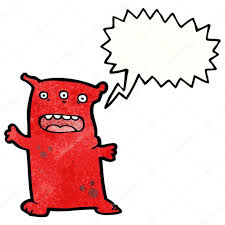 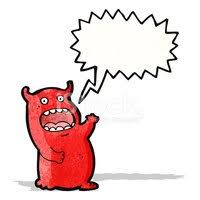 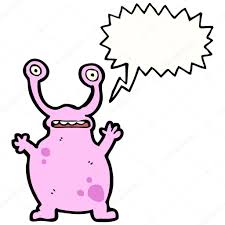 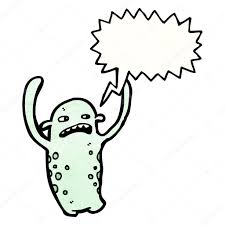 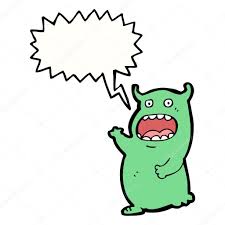 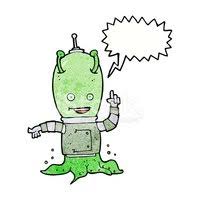 2201661741018143012391561821199897969391799294954484643814249434745+1517+325-519+460-4018+232-12100-8010+104812162024283250